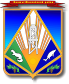 МУНИЦИПАЛЬНОЕ ОБРАЗОВАНИЕХАНТЫ-МАНСИЙСКИЙ РАЙОНХанты-Мансийский автономный округ – ЮграАДМИНИСТРАЦИЯ ХАНТЫ-МАНСИЙСКОГО РАЙОНАП О С Т А Н О В Л Е Н И Еот 00.00.2024                                                                                               № 000г. Ханты-МансийскО внесении изменений в постановление администрации Ханты-Мансийского района от 30.11.2016 № 404«Об организации деятельностиадминистративной комиссии в Ханты-Мансийском районе»С целью приведения муниципальных правовых актов Ханты-Мансийского района в соответствие с действующим законодательством, руководствуясь статьей 32 Устава Ханты-Мансийского района:	1. Внести в постановление администрации Ханты-Мансийского района от 30.11.2016 № 404 «Об организации деятельности административной комиссии в Ханты-Мансийском районе» (далее – постановление) следующие изменения:1.1. Раздел 6 приложения 1 к постановлению изложить в следующей редакции:«Отчет о деятельности Комиссии представляется председателем Комиссии в исполнительный орган автономного округа, уполномоченный Правительством Ханты-Мансийского автономного округа - Югры осуществлять контроль за исполнением переданных органам местного самоуправления отдельных государственных полномочий по созданию административных комиссий и организационному обеспечению их деятельности, в сроки и по форме, им установленные, а также главе Ханты-Мансийского района.»1.2. Приложение 2 к постановлению изложить в новой редакции согласно приложению к настоящему постановлению.2. Настоящее постановление вступает в силу после его официального опубликования.Глава Ханты-Мансийского района                                               К.Р. Минулин      Приложение к постановлению администрацииХанты-Мансийского районаот 00.00.2024 № 00Персональный составадминистративной комиссии в Ханты-Мансийском районеЗаболотин Анатолий Николаевич – заместитель начальника управления, начальник отдела по организации профилактики правонарушений управления специальных мероприятий и организации профилактики правонарушений администрации Ханты-Мансийского района, председатель административной комиссииШаяхметова Алия Хайржановна– начальник отдела защиты прав подопечных и совершеннолетних, нуждающихся в опеке и попечительстве управления социальной защиты населения, опеки и попечительства по городу Ханты-Мансийску и Ханты-Мансийскому району Департамента социального развития Ханты-Мансийского автономного округа - Югры, заместитель председателя административной комиссииТопычкановСергей Викторович– секретарь административной комиссии отдела по организации профилактики правонарушений управления специальных мероприятий и организации профилактики правонарушений администрации Ханты-Мансийского районаДоронина ТатьянаКузьмовна– эксперт 1 категории отдела труда, предпринимательства и потребительского рынка комитета экономической политики администрации Ханты-Мансийского района, член административной комиссииТрофимоваЕленаАлександровна– специалист-эксперт сектора развития жилищно-коммунального комплекса и благоустройства департамента строительства, архитектуры и ЖКХ администрации Ханты-Мансийского района, член административной комиссии.